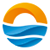 ОБЩИЕ ВОПРОСЫ О ПРЕДПРИЯТИИО1. Укажите, пожалуйста, к каким видам деятельности по ОКВЭД относится деятельность Вашего предприятия (Раздел С ПРОДУКЦИЯ ОБРАБАТЫВАЮЩИХ ПРОИЗВОДСТВ Подразделы: ПРОДУКТЫ ПИЩЕВЫЕ): О2. С какого года Ваше предприятие работает в Калининградской области?Укажите год: _______________О3. Каков юридический статус Вашего предприятия?О4. Какую систему налогообложения Вы применяете на своем предприятии?1. Общую систему2. УСН (2.1. Доходы2.2. Доходы минус расходы)3. ЕСХН4. ЕНВД5. Патентную6. Другую (какую именно): __________________________О5. Охарактеризуйте, пожалуйста, структуру основных фондов Вашего предприятия:О6. Назовите, пожалуйста, основной вид продукции, производимой на Вашем предприятии:_________________________________________________________ФИНАНСОВО-ЭКОНОМИЧЕСКИЕ И ПРОИЗВОДСТВЕННЫЕ ПОКАЗАТЕЛИЭ1. Пожалуйста, укажите следующие экономические показатели работы Вашего предприятия за 2014 годЭ2. Укажите, пожалуйста, каковы общий объем производства продуктов (указанных Вами в вопросе О6) на предприятии за 2014 годЭ3. Укажите, пожалуйста, какую долю составили потери за 2014 год (в общем объеме производимой продукции и по основным категориям продукции, указанных Вами в вопросе О6):СЕБЕСТОИМОСТЬ ПРОИЗВОДСТВАС1. Укажите, пожалуйста, себестоимость по основным видам продукции Вашего предприятия, отмеченным Вами в вопросе О6: С2. Укажите, пожалуйста, долю отдельных видов затрат в себестоимости продукции в 2014 году, производимой Вашим предприятием, в основных видах продукции, названных в вопросе О6 в разрезе основных этапов производственно-технологического цикла:С3. Каковая доля транспортно-заготовительных расходов в общих затратах на производство и продажу основной продукции:С4. Укажите, пожалуйста, какова доля импортных и отечественных сырья и материалов, используемых в производстве?С5. Перечислите, пожалуйста, основные закупочное сырье, материалы и комплектующие, используемые в производстве (переработке), и оцените их долю в поставках?С6. Укажите, пожалуйста, какова доля налогов и сборов, включаемых в себестоимость производимой продукции Вашим предприятием?В том числе по видам налогов С7. Укажите, пожалуйста, какова доля таможенных пошлин, а также иных платежей, непосредственно связанных с приобретением материально-производственных ресурсов за пределами КО?В том числе по видам налогов СИСТЕМА ГОСУДАРТВЕННОГО РЕГУЛИРОВАНИЯ РЕГИОНАЛЬНОГО АПК И МЕР ГОСУДАРСТВЕННОЙ ПОДДЕРЖКИ РЕГИОНАЛЬНЫХ АГРАРИЕВП1. Укажите, пожалуйста, какие виды кредитования Вы используете на Вашем предприятии и какова ставка по кредиту?Вид кредита _____________________Срок кредитования _______лет Ставка по кредиту______%Вид кредита _____________________Срок кредитования _______лет Ставка по кредиту______%Вид кредита _____________________Срок кредитования _______лет Ставка по кредиту______%Вид кредита _____________________Срок кредитования _______лет Ставка по кредиту______%Вид кредита _____________________Срок кредитования _______лет Ставка по кредиту______%П2. Охарактеризуйте, пожалуйста, систему кредитования, которую Вы используете, с точки зрения ее эффективности по шкале от 0 до 5 баллов, где 0 — «не эффективна», 1 — «практически никакого эффекта», а 5 — «очень сильный эффект»:П3. Охарактеризуйте, пожалуйста, страховую поддержку, оказываемую Вашему предприятию, с точки зрения объемов и эффективности по шкале от 0 до 5 баллов, где 0 — «не пользуюсь», 1 — «практически никакого эффекта», а 5 — «очень сильный эффект»:П4. Охарактеризуйте, пожалуйста, систему технического регулирования (фитосанитарных ограничений и контроля, хранения удобрений и т. д.), которые влияют на Ваше производство, от – 2 до + 2 баллов, где – 2 — «очень сильный ограничивающий эффект», 0 — «не оказывают никакого влияния», а + 2 — «очень сильный стимулирующий эффект»:П5. Охарактеризуйте, пожалуйста, влияние курса валют на Ваше производство по шкале от – 2 до + 2 баллов, где – 2 — «очень сильный ограничивающий эффект», 0 — «не оказывают никакого влияния», а + 2 — «очень сильный стимулирующий эффект»:П6. Охарактеризуйте, пожалуйста, внешние ограничения (таможенные, санкции), которые влияют на Ваше производство, от – 2 до + 2 баллов, где – 2 — «очень сильный ограничивающий эффект», 0 — «не оказывают никакого влияния», а + 2 — «очень сильный стимулирующий эффект»:П7. Охарактеризуйте, пожалуйста, систему импортных пошлин, которые влияют на Ваше производство, по шкале от – 2 до + 2 баллов, где – 2 — «очень сильный ограничивающий эффект», 0 — «не оказывают никакого влияния», а + 2 — «очень сильный стимулирующий эффект»:П8. Охарактеризуйте, пожалуйста, систему транспортных тарифов, которые влияют на Ваше производство, по шкале от 0 до 5 баллов, где 0 — «не оказывают ни какого влияния», 1 — «практически никакого влияния», а 5 — «очень сильный ограничивающий эффект»:П9. Охарактеризуйте, пожалуйста, государственную поддержку, оказываемую Вашему предприятию, с точки зрения объемов и эффективности по шкале от 0 до 5 баллов, где 0 — «не пользуюсь», 1 — «практически никакого эффекта», а 5 — «очень сильный эффект»:РЫНОК, ТЕХНОЛОГИИ, ИНВЕСТИЦИИ.Р1. Укажите, пожалуйста, какую долю составляет в общем объеме производимой (перерабатываемой) продукции Вашим предприятием экспорт, продукция, реализуемая на внутреннем рынке Калининградской области, и продукция, реализуемая в других регионах РФ, за 2014 год:Р2. Укажите, пожалуйста, каналы сбыта (ярмарки, долгосрочные договорные отношения и т. п.) продукции:Р3. Укажите, пожалуйста, источники или географию поставок за 2014 год:Р4. Укажите, пожалуйста, основные страны-поставщики сырья, материалов и комплектующих, используемых в производстве продукции, а также их долю в общей стоимости:Р5. Перечислите, пожалуйста, не более пяти основных регионов РФ, поставляющих сырье, материалы и комплектующие, используемые в производстве на Вашем предприятии, и оцените их долю в поставках:Р6. Оцените, пожалуйста, эффективность мер поддержки Вашего бизнеса в целях предотвращения негативных последствий «Проблемы-2016» (0 — отсутствуют или нет необходимости, 1 — самая низкая оценка эффективности, 5 — самая высокая оценка эффективности)Р7. Укажите, пожалуйста, долю перечисленных ниже рынков сбыта в общем объеме реализуемой продукции Вашим предприятием в настоящее время:СОЗДАНИЕ ДОБАВЛЕННОЙ СТОИМОСТИД1. Укажите, пожалуйста, является ли Ваше производство вертикально интегрированным?Д2. Если да, то уточните, на каких этапах производственного цикла и реализации продукции осуществляется вертикальная интеграция?Д3. Укажите, пожалуйста, процент (долю) добавленной стоимости на различных этапах:Д4. Отметьте, пожалуйста, те пункты, которые, по Вашему мнению, могут быть использованы в качестве резервов роста добавленной стоимости для Вашего предприятия (можно указать ЛЮБОЕ число ответов):1. Использование современных технологий глубокой переработки.2. Расширение ассортимента продукции (в том числе освоение выпуска продуктов с новыми потребительскими свойствами).3. Освоение выпуска новых продуктов с более глубокой степенью обработки.4. Внедрение инновационных технологий производства.5. Развитие современных форм организации производства (в том числе вертикальной интеграции).6. Использование более производительной и экономичной техники и оборудования в производстве (обновление ОФ).7. Совершенствование организации и управления производством.8. Включение в глобальные цепочки добавленной стоимости.9. Маркетинг и совершенствование организации сбыта и торговли.10. Оптимизация численности и состава работников.11. Развитие системы оплаты труда и повышение материальной заинтересованности работников.12. Другое (указать)_________________________________________Д5. Оцените, пожалуйста, насколько сильно различные факторы влияют на сдерживание роста добавленной стоимости (1 — практически не влияет, 5 — очень сильно влияет):Д6. Укажите, пожалуйста, процент (долю) различных составляющих в Вашей отраслевой производственной цепочке:Уважаемый эксперт, благодарим Вас за участие в опросе!ПодразделВид экономической деятельности10.1Мясо и мясная пищевая продукция10.3Фрукты и овощи переработанные и консервированные10.5Молоко и молочная продукция10.7Изделия хлебобулочные и мучные кондитерские10.8Продукты пищевые прочие (сахар, какао, шоколад, чай, кофе, продукты пищевые готовые, продукты детского питания, яйца и др.)1. КФХ4. ЗАО2. ИП5. ОАО3. ООО6. Другой (какой именно): _______________КритерийСтруктура основных фондов2014, %ЗемляВСЕГО100ЗемляВ собственностиЗемляВ арендеЗдания и сооруженияВСЕГО100Здания и сооруженияВ собственностиЗдания и сооруженияВ арендеМашины и оборудованиеВСЕГО100Машины и оборудованиеВ собственностиМашины и оборудованиеВ лизингеДругое (укажите, что именно)_____________ВСЕГО100Другое (укажите, что именно)_____________Другое (укажите, что именно)_____________1. 4.2.5.36.Показатель, тыс. руб.2014Выручка от реализации продукцииОбщие затраты на производство и продажу, включаемые в себестоимость продукции, работ, услугВ том числе:      общие затраты на производство продукции      общие затраты на реализацию продукции Основные средства по остаточной стоимости (по балансу) Валовая добавленная стоимость Объем выпуска продукции, всего2014в натуральных единицахв денежных единицах (тыс. руб.)Объем выпуска продукции 1Объем выпуска продукции 1в натуральных единицахв денежных единицах (тыс. руб.)Вид продукцииПотери, %Продукция, всегоПродукция 1Себестоимость продукции (руб./ц)2014Продукция 1Виды затрат Продукция 1%1Сырье и основные материалы    Стоимость основного сырья    Стоимость других видов сырья и основные материалы2Возвратные отходы (вычитаются)3Вспомогательные материалы      Упаковочные материалы     Тара наружная     Прочее4Топливо и энергия на технологические цели5Расходы на оплату труда производственных рабочих6Отчисления на социальные нуждыВ том числе:     Взносы в ПФ РФ     Взносы ФФОМС     Взносы в ФСС РФ7Расходы на подготовку и освоение производства8Расходы по эксплуатации производственных машин и оборудования9Общепроизводственные расходы:     Затраты на содержание и эксплуатацию оборудования, которые непосредственно связаны с технологическим процессом     Общецеховые затраты на управление производством     Общецеховые затраты на хозяйственное обслуживание производственного процесса10Общехозяйственные расходы (расходы на нужды управления)11Потери от брака12Прочие производственные расходы13Коммерческие расходыПОЛНАЯ СЕБЕСТОИМОСТЬ 100 %Оптовая наценкаРозничная наценкаПродукция 1Транспортно-заготовительные расходы, %Транспортно-заготовительные расходы, %Транспортно-заготовительные расходы, %Транспортно-заготовительные расходы, %Продукция 1ТранспортЗаготовительно-складской комплексНаценки (надбавки), комиссионные вознаграждения (ВЭД, брокеры и др.)Другие расходыПроизводство продукцииПродажи продукцииИмпортныеОтечественныеСырье и материалы, %Сырье, материалы и комплектующие, используемые в производстве (переработке)Доля в общем объемепоставок, %1. 2.3.4.5.6.Продукция Всего __________%Продукция 1 _________________%ВсегоПродукция 11._______________________%1._______________________%2._______________________%2._______________________%3._______________________%3._______________________%4._______________________%4._______________________%5._______________________%5._______________________%Продукция Всего __________%Продукция 1 _________________%ВсегоПродукция 11._______________________%1._______________________%2._______________________%2._______________________%3._______________________%3._______________________%4._______________________%4._______________________%5._______________________%5._______________________%ЭффектЭффектЭффектЭффектЭффектЭффект012345Вид страхования рисков2014ЭффектЭффектЭффектЭффектЭффектЭффект012345012345012345012345012345Вид технического регулирования2014ЭффектЭффектЭффектЭффектЭффект– 2– 1012– 2– 1012– 2– 1012– 2– 1012– 2– 1012ЭффектЭффектЭффектЭффектЭффект– 2– 1012Вид технического регулирования2014ЭффектЭффектЭффектЭффектЭффект– 2– 1012– 2– 1012– 2– 1012– 2– 1012– 2– 1012ЭффектЭффектЭффектЭффектЭффект– 2– 1012ЭффектЭффектЭффектЭффектЭффектЭффект012345Наименование государственной поддержки2014ЭффектЭффектЭффектЭффектЭффектЭффект012345012345012345012345012345Вид продукцииЭкспорт, %Экспорт, %Экспорт, %Внутрен-ний рынок КО, %Рынки других регионов РФ, %Вид продукцииСтраны Таможенного союза (Беларусь и Казахстан)Страны ЕСПрочие страныПродукция, всегоПродукция 1Вид продукцииКаналПродукция 1Вид ресурсаИмпорт, %Импорт, %Импорт, %РФ, %КО, %СобственныересурсыВид ресурсаСтраны Таможенного союза (Беларусь и Казахстан)Страны ЕСПрочие страныРФ, %КО, %СобственныересурсыСтранаДоля в общей стоимости производственно-технических ресурсов, %Название регионаДоля в общем объеме поставок, %1.2.3.4.5.Поддержка экспорта продукции012345Стимулирование выхода на новые рынки012345Развитие производственной инфраструктуры (газификация, электрификация и т. п.)012345Поддержка инноваций012345Поддержка инвестиционных проектов и модернизации012345Обеспечение кадрами012345Меры поддержки не эффективны012345Другой вид (укажите какой именно)Рынки сбытаДоля, %1. Внутренний рынок Калининградской области2. Другие регионы России 3. Страны Таможенного союза (Беларусь и Казахстан)4. Страны ЕС5. Прочие страны1. Да2. Нет (переходите к вопросу Д3)1. Производство сырья и материалов9. Переработка сырья и материалов (сборка), выпуск готовой продукции2. Технологии и оборудование для производства сырья и материалов10. Продвижение (дистрибуция) продукции3. Транспортировка сырья и материалов11. Доставка (транспорт) готовой продукции4. Хранение сырья и материалов12. Маркетинг5. Производство деталей и комплектующих13. Оптовая торговля6. Технологии и оборудование для переработки и сборки14. Розничная торговля7. Дизайн15. Другие этапы (укажите, какие именно?)8. Поставка других материалов (сырье и ресурсы)_________________________________№%Производство сырья и материаловТехнологии и оборудование для производства сырья и материаловТранспортировка сырья и материаловХранение сырья и материаловПроизводство деталей и комплектующихТехнологии и оборудование для переработки и сборкиДизайнПоставка других материалов (сырье и ресурсы)Переработка сырья и материалов (сборка), выпуск готовой продукцииПродвижение (дистрибуция) продукцииДоставка (транспорт) готовой продукцииМаркетингОптовая торговляРозничная торговляДругие этапы (указать)____________Административное регулирование 12345Технический и технологический уровень производства12345Отсутствие доступа к современным технологиям и инновациям12345Высокий физический и моральный износ основных фондов12345Недостаток квалифицированного персонала12345Качество и ассортимент продукции12345Отсутствие собственного бренда (ведет к росту цены в пределах 20 %)12345Слабый маркетинг, проблемы организации сбыта и торговли 12345Высокая звенность каналов дистрибуции, что ведет к росту цен на продукцию для конечных потребителей12345Отсутствие долгосрочных контрактов с поставщиками (сырья, материалов, комплектующих и др.)12345Высокие транспортные расходы12345Низкие качество и надежность поставок12345Неблагоприятная конъюнктура рынка (спрос, цены, конкуренты)12345Транзакционные издержки, связанные с ОЭЗ (какие именно?):12345Другое (что именно?):12345%Доля импортной продукции (сырье, материалы, оборудование, технологии и др.)Доля продукции (сырье, материалы, оборудование, технологии и др.) из регионов РФДоля продукции (сырье, материалы, оборудование, технологии и др.) из КО